Brewster Unified School District NO. 314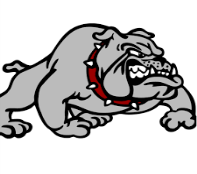 Certified Position ApplicationFirst Name: ______________________		Middle: ___________    	Last Name:_______________________SSN: _______________________		Date of Birth: _________________Permanent Mailing AddressNumber and Street				City		State	  Zip Code		Telephone____________________ ______________________________________________________________________________    Temporary Mailing Addres (if different)Number and street				City		State	  Zip Code		TelephoneJob Interest:1st Choice: __________________________		Are you currently under contract? _____________2nd Choice: __________________________		Date Available for employment: _______________3rd Choice: __________________________		May we contact your references? ______________Education and Training:Employment Record: (Most recent first.)References: (List at least three individuals who have supervised you.)Additional Data: (check Yes or No.)						Have you ever been convicted of a felony (other than traffic violation)?         		Yes ______      No _______Do you have any Physical Defects that would prevent you from performing		Yes ______	No _______the duties of this position?Please indicate below any special training or skills that you possess which might help us consider you as the best candidate for this position.Other RequirementsTo complete application:	1. Letter of Interest     2. Application	3. Resume	4. Copy of KS License or intent		5. ReferencesYou may return the application to:		Email to:						tarra.baumfalk@usd314.comDistrict Clerk 					USD 314 – Brewster		  OR		Fax to:127 Kansas – PO Box 220			785-694-2746Brewster, KS  67732				Brewster USD 314 is an equal opportunity employer.School Name:Location:Dates Attended:Graduation Date:Field of Study:Kansas License:TypeIssueExpiresEndorsements/LevelsEndorsements/LevelsEndorsements/LevelsDateEmployer Name& AddressPositionJob DescriptionSalaryReason for LeavingNameAddressTelephoneEmailTitle